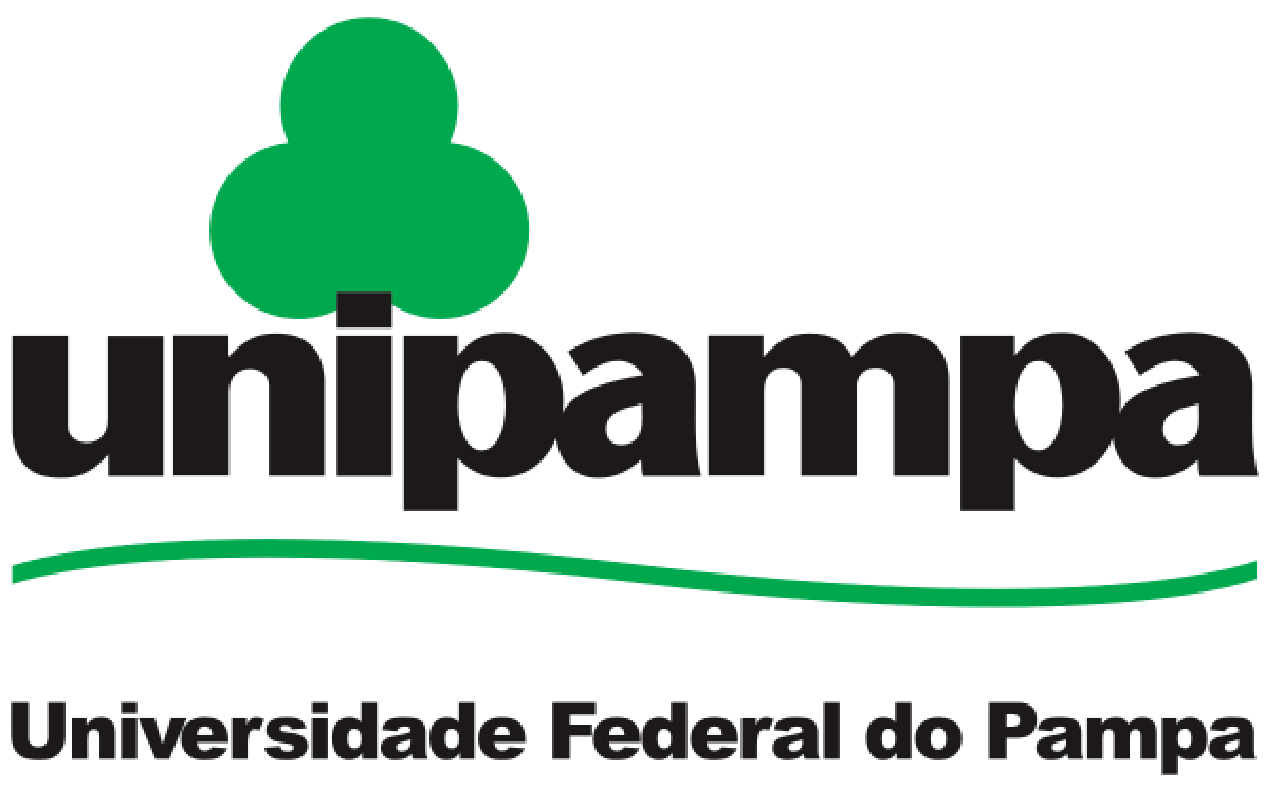 ANEXO IFicha inscrição para seleção de alunos de iniciação científica voluntários - GPFis/Unipampa Nome:Data de nascimento:Número do RG:Número do CPF:Curso e semestre de graduação:Link do Currículo Lattes:Linha de pesquisa de interesse:(  ) 1 - Neurobiologia da memória(  ) 2  - Déficits de memória relacionados à deprivação maternal e estratégias de neuroproteção(  ) 3 - Déficits de memória relacionados ao envelhecimento e modelos de demência (Doença de Alzheimer e outros modelos)